Муниципальное  автономное  общеобразовательное учреждение гимназия №  2г.Черняховска Калининградской области450-летию со дня рождения  У.Шекспира посвящается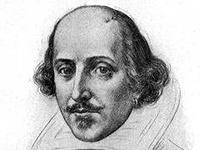 "Гигант,  полубог",  "колосс поэзии",  одно   из  самых  лучезарных, самых великих человеческих имен. И.С.ТургеневПоложениео региональном Фестивале – конкурсе«В творческой лаборатории Шекспира»(в рамках работы опорных школ лингвистическому направлению)Цели и задачи  конкурса:повышение практического интереса учащихся к иностранным языкам, знание которых способствует успешной социализации в современном мире;активизация творческого и духовного потенциала обучающихся; углубленное изучение произведений мировой  литературы;развитие творческих способностей  и практических навыков учащихся в области письменного перевода с иностранного языка на русский, воспитание интереса к русской и зарубежной поэзии;расширение возможностей применения знаний учащихся по иностранному языку и литературе;овладение культурологической и информационной функциями иностранного языка;ознакомление с основными тенденциями в отечественной и иностранной литературе.1.Общие положения1.Настоящее положение определяет порядок организации и проведения регионального Фестиваля – конкурса «В творческой лаборатории Шекспира» В Калининградской области, его организационное обеспечение.2. Фестиваль - конкурс «В творческой лаборатории Шекспира» (далее Конкурс) проводится муниципальным автономным общеобразовательным учреждением гимназия №2 г.Черняховска Калининградской области. Координирует проведение конкурса Государственное автономное учреждение Калининградской области дополнительного профессионального образования «Институт развития образования» при участии опорных школ лингвистического образования. II. Организационно- методическое обеспечение конкурса2.1.Для организации и проведения конкурса создается оргкомитет, состав которого формируется из числа педагогических работников МАОУ Гимназии №2 и жюри Конкурса, в которое войдут  педагоги гимназии и опорных школ лингвистической направленности, участвующих в Конкурсе.2.2. В конкурсе принимают участие учащиеся образовательных организаций области, изучающие английский язык как основной, и учащиеся опорных школ лингвистической направленности.  2.3. Образовательная организация направляет команду в составе 5-х учащихся для участия только в одной возрастной группе.2.3.  Конкурс  проводится по двум  возрастным группам:I группа    –7-8 классы; IIгруппа  – 9-10 классы.2.4. Конкурс проводится в  5 этапов.1этап.Театральная лаборатория «Играем Шекспира»: команды представляют домашнее задание в форме исполнения отрывка из любого произведения У.Шекспира на английском языке.2-й этап. Лингвистическая лаборатория.Команде предлагается для перевода с английского языка произведение У.Шекспира.  Вид перевода (вольный (свободный); адекватный перевод; точный (правильный)команда определяет сама.Защита выполненного задания проводится в форме выразительного  чтения поэтического текста  на английском языке и его перевода  на русском языке.Защиту может проводить как вся команда, так и  отдельные учащиеся команды.3-й этап. Лаборатория риторики. Участники создают коллективное  произведение на английском  языке от лица одного из литературных героев У.Шекспира  (выбор  героя определяет жеребьевка).4-й этап. Исследовательская лаборатория.Проходит личное первенство, в котором участвует один представитель команды. Вопросы для исследования связаны с фактами биографии и творчества У.Шекспира.5-й  этап  Лаборатория рекламы «Живая реклама» проходит одновременно с личным первенством, в нем участвует команда из 4х человек. Команда готовит слоганы,  миниатюры,  тизер (teaser),  который включает в себя самые яркие и узнаваемые моменты произведений Шекспира, визуализирует их содержание. Цель этого вида деятельности – представить  читателям бессмертные произведения Шекспира,  пропаганда книгочтения в современном  культурном сообществе (тему  «рекламы» определяет жеребьевка).2.5. Соблюдение регламента является обязательным. Время выполнения заданий по лабораториям:По числу поданных заявок Конкурс проводится в двух возрастных категориях. 2.6.Для участия в Конкурсе необходимо направить заявку по e-mail –адресу: gym02cher@mail.ru до 19 апреля  2015 г. включительно по форме. Примечание: ФИО участников и руководителей  указываются полностью; стоимость обеда  составляет 60 рублей. 2.8. Конкурс  состоится  24 апреля  2015 года по адресу: г. Черняховск, ул.Пионерская 17, тел: 8(40141)3-22-31. Время проведения Конкурса с 10.00 до  15.00.2.9. Доставка участников за счёт отправляющей стороны.2.10. Справки по телефону: 8(40141) 3–26-59; по е-mail: gym02cher@mail.ruили  8-401-2- 578320,ElenaGruzkajaellina3@mail.ruIII. Подведение итогов3.1.  Выступление учащихся оценивается жюри, в состав которого входят все руководители участвующих команд (они оценивают выступления каждой команды, кроме своей), члены управляющего совета МАОУ Гимназии № 2 г. Черняховска.3.2. По итогам Конкурса  жюри определяет 3 лучших команды (1,2,3 места),команды - победители и призеры награждаются грамотами. 3.3. Жюри определяет лучшие конкурсные работы по каждому этапу, авторы которых будут награждены дипломами и грамотами. лабораториявремя этапавремя защиты1.Театральная лабораториядо 10 минутдо 10 минут2.Лингвистическая лабораториядо 20 минутне более 3-х3.Лаборатория риторикине более 15 минутне более 3-х4.Исследовательская лаборатория5.Лаборатория рекламы«Живая реклама»  (проходит одновременно)до 20 минутне более 3-хНазвание ОУФИО участниковвозрастная группаФИО руководителяКоличество обедов для участников